The undersigned physician has been authorized to evaluate or treat this Claimant for his or her work injury or illness pursuant to South Carolina Code Sections
42--15-60, 42-15-80, 42-1-172, or 42-11-10. 										If there is a permanent physical impairment to other body part(s) as a result of the work injury, please indicate below: The impairment rating(s) above are based upon the following:If so, the medical care and treatment that is needed is/are:*An indication or statement that future medical care “may be necessary” or “might be necessary” is not sufficient and will require further clarification. I certify that I am a physician or other licensed healthcare provider, I have personally read and prepared this document, and the opinions reflected above are mine.____________________________________                                                         Workers’ Compensation Commission ●  Post Office Box 1715(803) 737-5675www.wcc.sc.gov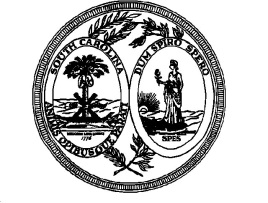 
Physician’s StatementDate of injury: Date of first office visit: Date of last office visit:Diagnosis or nature of injury or illness: Body part(s) injured:                 Body part(s) affected:Date of maximum medical improvement:Has the Claimant sustained permanent physical impairment as a result of the work injury?  YesNoIf so, the permanent physical impairment is: % medical impairment to the(injured body part).% medical impairment to the (additional body part injured or affected).The AMA’s Guides to the Evaluation of Permanent ImpairmentThe AMA’s Guides to the Evaluation of Permanent ImpairmentThe AMA’s Guides to the Evaluation of Permanent ImpairmentEdition; orEdition; orOther medical treatise:Other medical treatise:orOther:Does the Claimant have permanent physical limitations as a result of the injury?YesNoIf so, the permanent physical limitations are:Does the Claimant possess retained hardware as a result of the injury?YesNoIf so, the retained hardware is:Is there medical, surgical, hospital or other treatment that the Claimant needs as a result of the injury for an additional time that will tendIs there medical, surgical, hospital or other treatment that the Claimant needs as a result of the injury for an additional time that will tendIs there medical, surgical, hospital or other treatment that the Claimant needs as a result of the injury for an additional time that will tendIs there medical, surgical, hospital or other treatment that the Claimant needs as a result of the injury for an additional time that will tendIs there medical, surgical, hospital or other treatment that the Claimant needs as a result of the injury for an additional time that will tendto lessen the period of disability or maintain the current level of function:YesNoTreating or Evaluating Physician Date